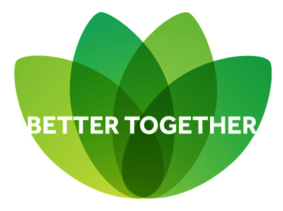 Shawlands Primary SchoolPolicyExpressive Arts PolicyREVIEWED EVERY 3 YEARS(AUTUMN 2018)Introduced: Autumn 2015 Written by L McClure on:					Signed…………………………………..Approved by the Governing Body on:					Signed……………………………………Shawlands Primary SchoolExpressive Arts PolicyA definition of the ‘expressive arts’ policyWe believe that the Arts encompass a wide range of subject areas and disciplines including Music, Dance, Drama, Art and Design. Arts at our school means providing our pupils not only with the opportunity to learn aboutand participate in each of these areas, but also providing them with the platform from which to be creative, to express themselves, find success and share these experiences, talents and abilities through performance.Mission StatementWe are committed to providing all children with the opportunities to engage and succeed in the Arts, regardless of background, language and or special needs through high quality, differentiated teaching. We encourage children to share and explore both their own and new diverse cultural experiences in the Arts. The school’s commitment to inclusion is further detailed in our equal opportunities and inclusion policies.Within the school’s strategic vision plan, we aim to enable children to achieve high standards through a creative and enriching curriculum. We are passionate about developing and promoting the Arts through an enjoyable, creative and cross curricular approach. As well as focussed high quality teaching of the National Curriculum Programs of Study in classes, we enrich our children’s learning and experiences of the Arts through a range of school time and extra-curricular specialist club opportunities.We are also committed to providing opportunities for our pupils to share and perform their abilities and talents in the Arts both during a range of events in school and in the wider community. We aim to ensure that all of our learners enjoy, thrive, succeed and achieve their potential in the Arts.Aims and ObjectivesArts experiences inside and outside the formal curriculumArts teaching within the taught curriculumIn all three Key Stages the arts are taught both explicitly and through a creative cross curricular, thematic approach to learning. This is now well embedded in the school’s planning cycles. See Appendix 1.Arts teaching outside the taught curriculumSinging takes place each week for 30 mins, FS1 and 2, KS1, Y3/4 and Y5/6.Singing accompanies most Key Stage assemblies.Weekly choir (3/4 hour per week).Peripatetic music lessons for small groups of children in Flutes, recorders, violin, cello, keyboard and clarinet.Wider opportunities classes through PADS (clarinet) Y4 and whole class teaching in Y1.Various after school/lunch clubs for the arts e.g. rapper dance, street dance, gymnastics, singing, band.(1 hour each).Opportunities to take part in competitions and exhibitions within the school andoutside of school.Regular assemblies, Christmas and summer concerts, choir concerts rehearsals and performances.Numerous visits from artists, musicians and theatre groups to perform for or workwith the children.Annual trip to Sheffield Panto in December.The range of experiences offeredPupils’ entitlement to arts provision is guaranteed in three ways:1. Through class teaching, linked to the National Curriculum2. From experiences and rewards linked to the whole school curriculum3. Through pupils’ own interests and links to external clubsThe arts qualifications and expertise of staff, with a commitment to further trainingThese subject leaders have access to professional development both in and out of school and also organise for other staff to receive professional development if required. Staff feedback from courses attended to the wider team. Staff are encouraged to carry out lesson observations in their subject and to provide support when it is needed. In our school we have specifically trained staff in areas of the arts, including drama, music and dance.Assessment and ReportingThe arts subjects will be assessed continuously by teachers, reported verbally throughout the year and then in writing as part of the annual report for each learner in the Summer Term.Health and SafetyAll teaching will emphasise the need for safe use of space, equipment and instruments. See Health and Safety Policy or consult the Health and Safety leader if support is needed (Miss C Billington).This policy is available at:http://www.shawlandsprimaryschool.co.uk/policiesShawlands Primary SchoolAutumn 2015 AimsObjectivesFor all children to engage, progress, enjoy and express themselves through a variety of art forms, to explore values, attitudes, feelings and meanings. This includes being given the opportunity to learn a musical instrument.Provide an arts curriculum of quality, range and depth.Provide opportunities for cross curricular work.Provide opportunities for pupils to learn about the arts of diverse cultures.Provide opportunities to develop self-esteem, confidence and maturity through participation in the arts.Ensure that arts teachers have access to regular continuing professional development that refreshes their own creativity and keeps them up to date with developments in the arts. Provide for Gifted and Talented children to develop their skills further.Offer opportunities for all children to learn a musical instrument.Develop children’s interest in and ability to create, appreciate and make critical judgements about artworks. This includes learning about composers, artists, dancer, musicians etc. Give all pupils opportunities to observe, plan, design, complete and perform/exhibit in a range of art forms.Encourage pupils to work as individuals and in groups to share arts experiences and present artworks to others.Give all pupils an opportunity to exhibit/perform at least twice a year.Give all pupils the opportunity to take part in an out of hours opportunity.Present arts work to parents and the community (Harvest and Christmas concerts, etc).Developing an understanding of the role of the arts in our community and society (and of our own and different cultures), including as a career.Offer all pupils an opportunity to work alongside professional artists.Promote achievement in the arts amongst children.Take pupils to see work exhibited and performed by professional artists.Learn to read notation for music and drama and to create their own scores, graphic scores and play scripts. Give children opportunity to learn the basic theory of music, experiment with graphic scores and play scripts. 